Www.gezondheid.be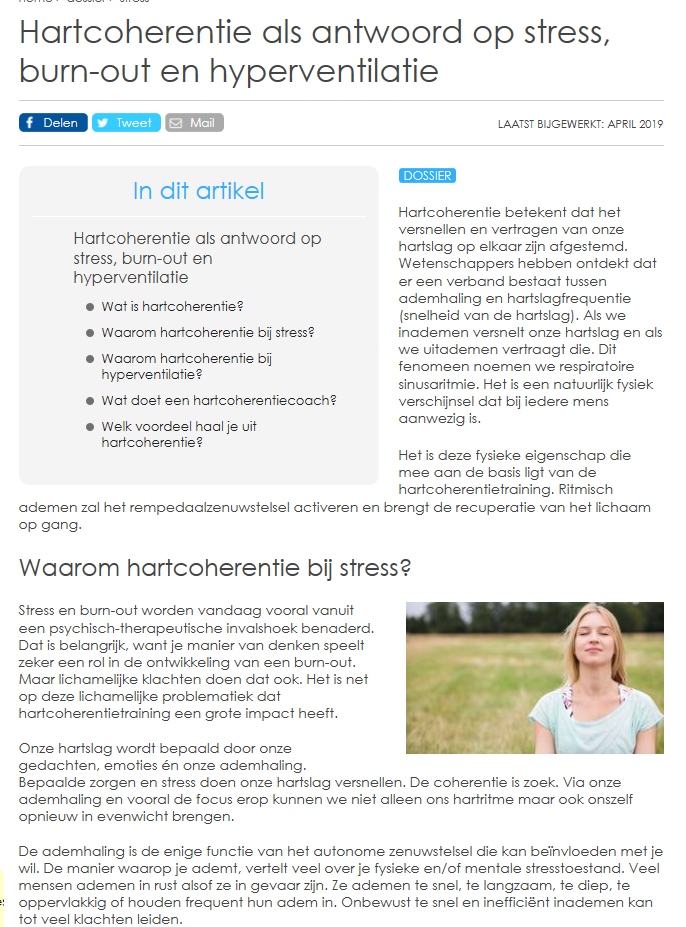 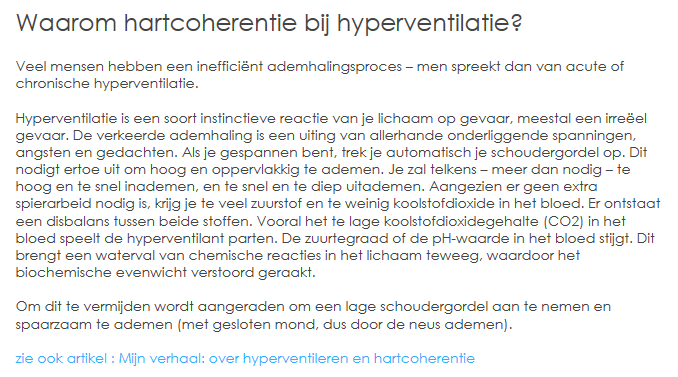 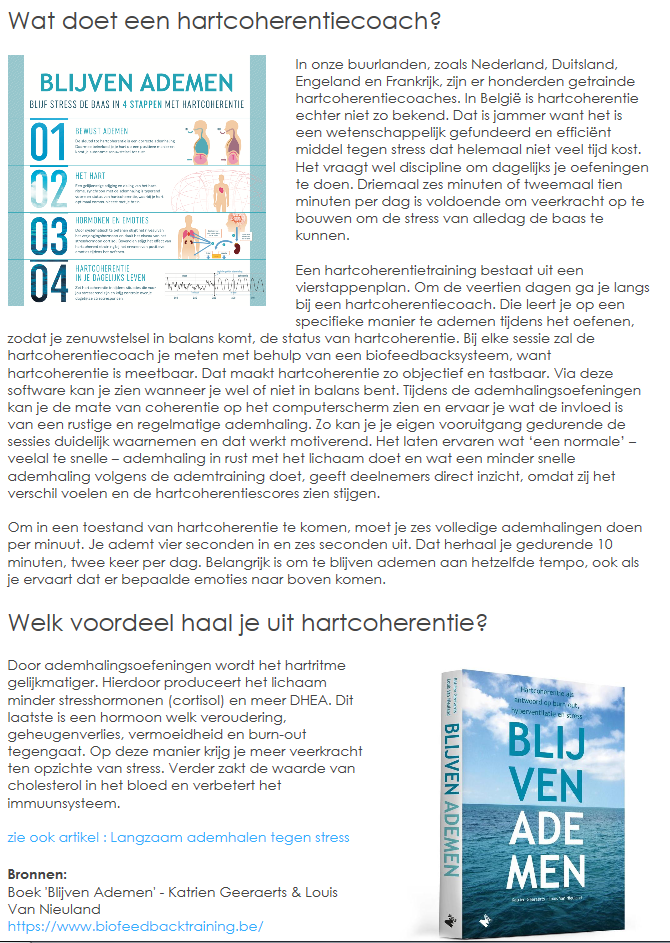 